BAB IIIMETODOLOGI PENELITIANJenis PenelitianPenelitian ini menggunakan penelitian kuantitatif yaitu suatu metode penelitian yang mengkuantifikasi data. Penelitian kuantitatif, lebih banyak menggunakan angka, mulai dari pengumpulan data, penafsiran terhadap data tersebut serta penampilan dari hasilnya, demikian juga pemahaman akan kesimpulan penelitian ini dilengkapi dengan tabel (Arikunto, 2019: 12).Lokasi dan Waktu PenelitianPenelitian ini dilaksanakan berlokasi di Surakarta. Pelaksanaan penelitian dilakukan selama 3 (tiga) bulan dari bulan Februari 2018 – Mei 2018.Populasi,  Sampel, dan Teknik SamplingPopulasi penelitianMenurut Sugiyono (2019: 115) populasi merupakan wilayah generalisasi yang terdiri dari obyek/ subyek yang mempunyai kualitas dan karakteristik tertentu yang ditetapkan oleh peneliti untuk dipelajari dan kemudian ditarik kesimpulannya. Populasi dalam penelitian ini adalah para konsumen yang telah membeli sepatu merk Adidas di Surakarta.Sampel penelitianSampel adalah bagian dari jumlah dan karakteristik yang terdapat dalam populasi tersebut (Sugiyono, 2019: 116). Sedangkan menurut Arikunto (2010: 134-185) menyatakan bahwa sampel adalah sebagian atau wakil populasi yang diteliti. Besarnya sampel yang diperlukan dalam penelitian ditentukan berdasarkan sifat populasi, tingkat ketepatan yang diperlukan dan sumber daya yang tersedia bagi peneliti. Penelitian ini jumlah populasinya tidak diketahui secara pasti maka untuk menentukan sampelnya dengan menggunakan rumus (Sugiyono, 2009: 85) sebagai berikut:Keterangan:n = jumlah sampel.Z = harga standar normal (1,976)p = estimator proporsi populasi (0,5)d = interval/penyimpangan (0,10)q = 1-pJadi besar sampel dapat di hitung sebagai berikut:Dari hasil perhitungan tersebut diketahui bahwa jumlah sampel yang dibutuhkan dalam penelitian ini adalah 100 responden.Teknik samplingSugiyono (2010: 39) menyatakan bahwa teknik sampling merupakan teknik pengambilan sampel. Metode yang digunakan  dalam penelitian ini adalah non probability sampling yaitu sampling insidental. Sampling insidental merupakan teknik penentuan sampel berdasarkan kebetulan, yaitu siapa saja yang secara kebetulan/ insidental bertemu dengan peneliti dapat digunakan sebagai sampel, bila dipandang orang yang kebetulan ditemui itu cocok sebagai sumber data. Hal ini disebabkan tidak diketahuinya probabilitas sampel yang akan dipilih.Sumber Data Dalam pengumpulan data diperlukan beberapa jenis data antara lain:Data primerData primer adalah sumber data yang secara langsung memberikan data kepada pengumpul data (Sugiyono, 2010: 402). Data primer pada penelitian ini adalah hasil kuesioner responden sepatu merk Adidas di Surakarta.Data SekunderData sekunder adalah sumber yang secara tidak langsung memberikan data kepada pengumpul data, seperti melalui orang lain atau dokumen (Sugiyono, 2010: 402). Teknik Pengambilan DataPengambilan data merupakan cara yang dilakukan peneliti untuk mendapatkan informasi yang dibutuhkan dalam upaya untuk mencapai tujuan dari suatu penelitian. Teknik pengumpulan data yang digunakan dalam penelitian adalah angket atau kuesioner. Angket atau kuesioner merupakan teknik pengumpulan data yang berisi satu set pernyataan tertulis kepada responden yang secara logis berhubungan dengan masalah penelitian, dan setiap jawaban mempunyai makna dalam menguji hipotesis (Arikunto, 2006: 151). Skala pengukuran dalam penelitian ini menggunakan Skala Likert yaitu skala sikap yang menggunakan pilihan jawaban responden. Kelima pilihan jawaban itu adalah:SS	= Sangat Setuju, 		skor	= 5S	= Setuju, 			skor	= 4KS	= Kurang Setuju,		skor	= 3TS	= Tidak Setuju	,		skor	= 2STS	= Sangat Tidak Setuju		skor	= 1Pengukuran dengan menggunakan skala likert, variabel-variabel dalam penelitian dijabarkan menjadi indikator-indikator yang kemudian variabelnya dijadikan sebagai tolok ukur untuk dijadikan beberapa pernyataan (Sugiyono, 2010: 133). Langkah-langkah yang dilakukan dalam pengumpulan data adalah sebagai berikut: Membuat item pernyataan yang terdiri atas indikator variabel kualitas produk, promosi, brand image, dan keputusan pembelian.Menentukan skor terhadap pilihan jawaban, yaitu skor tertinggi dengan nilai 5 dan skor terendah dengan nilai 1. Definisi Operasional VariabelTabel III.1Kisi Kisi VariabelUji InstrumenUji validitas Arikunto (2010:211), berpendapat bahwa validitas merupakan suatu ukuran yang menunjukkan tingkat-tingkat kevalidan dari suatu instrumen. Penentuan layak atau tidaknya suatu item dengan dilakukannya uji signifikansi koefisien korelasi pada taraf signifikansi 0,05, artinya suatu item dianggap valid jika berkorelasi signifikan terhadap skor total. Teknik pengujian menggunakan korelasi Bivariate Pearson (Produk Momen Pearson). Jika rhitung ≥ rtabel (uji 2 sisi dengan sig. 0,05) maka instrumen atau item-item pertanyaan berkorelasi signifikan terhadap skor total dinyatakan valid. Sebaliknya item kuesioner dikatakan tidak valid apabila rhitung< rtabel pada nilai signifikasi 5%.Rumus Korelasi Product Moment: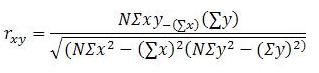 Keterangan:rxy 	= Koefisien korelasi antara variabel X dan YƩxy	= Jumlah perkalian antara variabel X dan YƩx2	= Jumah dari kuadrat nilai XƩy2	= Jumah dari kuadrat nilai Y(Ʃx)2	= Jumlah nilai X kemudian dikuadratkan(Ʃy)2	= Jumlah nilai Y kemudian dikuadratkanPenelitian ini uji validitas dilakukan terhadap 20 responden dengan rumus korelasi bivariate person dengan program PASW Statistics 18 (SPSS). Adapun hasil uji validitas pada variabel penelitian yaitu variabel kualitas produk, promosi, dan brand image terhadap keputusan pembelian sepatu merk Adidas di Surakarta dapat dilihat pada tabel dibawah ini:Tabel III.2 Hasil Uji Validitas    Sumber : Data PASW Statistics 18 diolah penulis 2018Berdasarkan tabel III.2 di atas, dari 16 item pernyataan pada kuesioner kualitas produk, promosi, brand image dan keputusan pembelian yang diajukan kepada 20 responden dimana dengan sampel tersebut batas minimum nilai indeks validitasnya 0,444, sehingga semua item dinyatakan valid karena rhitung>rtabel maka 16 item pernyataan yang valid dapat digunakan sebagai kuesioner penelitian.Uji reliabilitasGhozali (2009) menyatakan bahwa reliabilitas adalah suatu alat untuk mengukur kuesioner yang merupakan indikator dari peubah atau konstruk. Reliabilitas yang nilainya kurang dari 0,6 adalah kurang baik, sedangkan 0,7 dapat diterima dan diatas 0,8 adalah baik. Pengujian reliabilitas instrumen dengan menggunakan rumus alpha cronbach karena instrumen penelitian ini berbentuk angket dan skala bertingkat. Suatu variabel akan semakin reliabel bila koefisien alphanya mendekati angka 1.Rumus Alpha Cronbach sebagai berikut: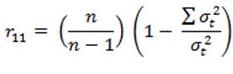 Keterangan:r11		= reliabilitas instrumentn	= jumlah butir pertanyaan yang di ujiƩσt2	= jumlah varians skor tiap-tiap butirσt2	= varians totalHasil uji reliabilitas dapat dilakukan dengan menggunakan program PASW Statistics 18 (SPSS) dengan memilih menu analyze, kemudian pilih submenu scale lalu pilih reliability analysis. Hasil analisis tersebut akan diperoleh melalui cronbach’s alpha. Ringkasan hasil uji reliabilitas terdapat dalam data tabel:Tabel III.3Hasil Uji ReliabilitasSumber : Data SPSS PASW Statistics 18 diolah penulis 2018Berdasarkan data dalam tabel di atas, dapat dilihat bahwa semua variabel penelitian memiliki nilai koefesien reliabilitas yang lebih tinggi daripada cronbanch’s alpha yang di syaratkan yaitu sebesar 0,444 sehingga dapat dikatakan semua konsep pengukur masing-masing variabel dari kuesioner adalah dapat diterima, berarti kuesioner yang digunakan dalam penelitian ini merupakan kuesioner reliabel, atau hasil instrumen ini dapat dipercaya. Uji Asumsi KlasikUji normalitasUji normalitas bertujuan untuk menguji apakah variabel terikat dan variabel bebas keduanya memiliki distribusi normal atau tidak. Pengujian normalitas yang baik ini memiliki dampak data distribusi normal atau mendekati normal. Deteksi normalitas dapat diketahui dengan melihat sebaran data pada sumbu diagonal pada suatu grafik. Dasar dalam pengambilan keputusan uji normalitas (Ghozali 2007: 112), adalah:Apabila data tersebut menyebar disekitar garis diagonal dan mengikuti arah garis diagonal atau grafik histogramnya menunjukkan pola distribusi normal, maka model regresi tersebut memenuhi asumsi normalitas. Apabila data tersebut menyebar jauh dari diagonal dan atau tidak mengikuti arah garis diagonal atau grafik histogram tidak menunjukkan pola distribusi normal, maka model regresi tersebut tidak memenuhi asumsi normalitas. Uji multikolinieritasUji multikolinearitas digunakan untuk menguji apakah ditemukan adanya korelasi antara variabel bebas (independent) dalam model regresi (Ghozali, 2007: 91). Ada beberapa cara yang dilakukan untuk mendeteksi ada atau tidaknya multikolinearitas di dalam model regresi adalah sebagai berikut:Menganalisis matrix korelasi dengan Pearson Correlation atau dengan Spearman’s Rho Correlation.Melakukan regresi partial dengan teknik auxilary regression.Mengamati nilai variance inflation factor (VIF). Uji heteroskedastisitasUji heteroskedastisitas digunakan untuk menguji apakah dalam model regresi terjadi ketidaksamaan variance dari residu satu pengamatan ke pengamatan yang lain. Untuk mendeteksi adanya heteroskedastisitas dapat dilakukan dengan uji grafik yaitu membandingkan sebaran antara nilai prediksi variabel terikat dengan residualnya output pendeteksianya berupa sebaran data pada scatterplot. Apabila titik-titiknya menyebar diatas dan dibawah angka nol dan tidak membentuk pola tertentu maka model regresi bebas dari masalah heteroskedastisitas. Model regresi yang baik adalah yang homoskedastisitas atau tidak terjadi heteroskedastisitas (Ghozali, 2007: 105). Menurut Ghozali (2007: 108) ketentuan tidak terjadi heteroskedastisitas jika nilai p value > 0,05 sebaliknya jika p value < 0,05 maka terjadi heteroskedastisitas. Analisa Data  Regresi linier berganda Metode analisis data yang digunakan adalah regresi linier berganda digunakan untuk mengukur kekuatan hubungan antara dua variabel atau lebih, juga menunjukkan arah hubungan antara variabel dependen dengan variabel independen (Ghozali, 2009: 86). Rumus regresi linier berganda:Y= a + b1XKP + b2XP+ b3 XBI + e…Keterangan:Y	= keputusan pembeliana	= bilangan konstanta b	= koefisien Regresi  XKP	= kualitas produkXP	= promosiXBI	= brand imagee	= errorUji F (Uji simultan) Uji F menunjukkan apakah semua variabel independen dalam model mempunyai pengaruh secara bersama-sama terhadap variabel dependen. Langkah-langkah pengujiannya sebagai berikut:Menentukan formulasi Ho dan HaJika Ho : β1 =β2 =....  = βk = 0Jika Ha : β1 ≠ β2 ≠ ... ≠ βk  ≠ 0Menentukan level of signifikan (α).Rule of the test     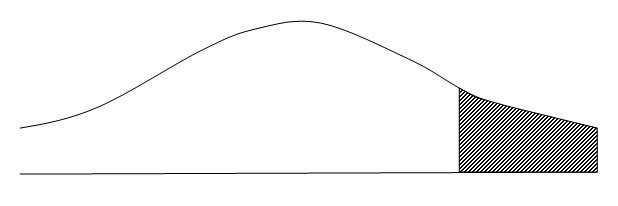 F (α,k-1,n-k)	Ho diterima	: F ≤ F (α, k-1, n-k) Ho ditolak	: F ≥ F (α, k-1, n-k) Menghitung nilai FF =    R2/ k-11-R2/ (n-k)Keterangan:K	= jumlah parameter yang diestimasi termasuk interceptn	= jumlah pengamatR2	= koefisien determinasiKeputusan Ho diterima apabila Fhitung < FtabelHo ditolak apabila Fhitung > FtabelUji t (uji parsial)Uji t menunjukkan seberapa jauh pengaruh satu variabel independen secara individual dalam menerangkan variabel dependen. Langkah-langkah pengujiannya sebagai berikut:Menentukan formulasi Ho dan HaJika Ho : β1 = 0, artinya variabel independen tidak mempengaruhi variabel dependen secara signifikan.Jika Ha : β1 ≠ 0, artinya variabel independen mempengaruhi variabel dependen secara signifikan.Menentukan level of signifikan (α).Rule of the test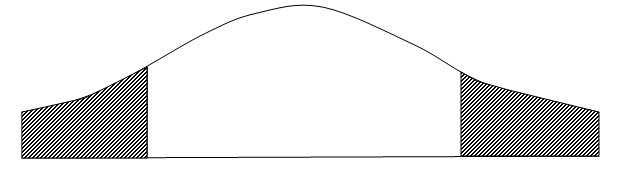 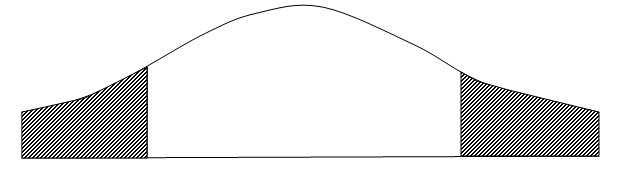 Ho diterima : -t (α/2, n-k) < t < t (α/2, n-k)Ho ditolak   : t < -t (α/2, n-k) atau t > t (α/2, n-k)Menghitung nilai tthitung = b – β		       SbKeterangan:b 	= koefisien regresiβ	= slop garis regresi Sb	= standart errorKeputusan pengujiHo diterima berarti tidak terdapat pengaruh antara variabel independen terhadap variabel dependen.Ho ditolak berarti terdapat pengaruh antara variabel independen terhadap variabel dependen.Koefisien determinasi (R2)R2 (Rsquare) digunakan untuk mengukur seberapa jauh kemampuan model dalam menerangkan variasi variabel dependen. Nilai R2 berkisar antara 0 dan 1, semakin besar R2 berarti semakin besar variasi variabel dependen dapat dijelaskan oleh variasi variabel independen dan sebaliknya.n =Z2.p.qn =d2n =(1,976)2 (0,5) (0,5)= 97,6 dibulatkan menjadi 100 respondenn =(0,10)2= 97,6 dibulatkan menjadi 100 respondenNoDefinisi VariabelIndikator1.Keputusan pembelian merupakan perasaan seseorang yang timbul dari perbedaan antara kinerja (hasil) yang diterima pelanggan dengan harapannya.Konsumen mulai mengenali produk.Konsumen tertarik pada produk.Melakukan evaluasi sebelum pembelianMemilih karena sesuai kebutuhan.2.Kualitas produk adalah kemampuan suatu produk untuk melaksanakan fungsinya meliputi, daya tahan keandalan, ketepatan kemudahan operasi dan perbaikan, serta untuk memuaskan kebutuhan konsumen.Daya tahanEstetikaKesesuaian dengan spesifikasikehandalan3.Promosi merupakan aktivitas yang mengkomunikasikan jasa atau suatu produk dan membujuk pelanggan untuk membelinya.Periklanan di media elektronikPeriklanan di media cetakPromosi penjualan dengan pemberian diskon4. Brand image merupakan persepsi dari seseorang dan kepercayaan seseorang terhadap merek barang atau jasa yang memperkuat loyalitas merk dan daya beli.Image perusahaanMelayani semua segmenPerhatian pada pelangganReputasi produkButir PernyataanTotal Pearson CorrelationKeteranganKualitas Produk (X1)Pernyataan 1Pernyataan 2Pernyataan 3Pernyataan 4Promosi (X2)Pernyataan 1Pernyataan 2Pernyataan 3Pernyataan 4Brand Image (X3)Pernyataan 1Pernyataan 2Pernyataan 3Pernyataan 4Keputusan Pembelian(Y)Pernyataan 1Pernyataan 2Pernyataan 3Pernyataan 40,8570,8210,6360,7290,7270,4830,7300,7660,8000,6730,8000,5900,7890,7150,6200,709ValidValidValidValid ValidValidValidValidValidValidValidValidValidValidValidValidVariabelCronbach’s AlphaN of ItemsKeteranganKualitas ProdukPromosiBrand ImageKeputusan Pembelian0,7610,6150,6750,6714444ReliabelReliabelReliabelReliabel